Application FormInclusive Centenaries Scholarship 2017The closing date for receipt of applications is 17:00 (GMT) Friday 14 July 2017.For information on the Scholarships and the application process, please visit www.nuigalway.ie/scholarshipsDetails of NUI Galway courses for which you have applied: Education Legal status (check which applies)Leaving Certificate Subjects State your current eligibility for a SUSI grant or free feesI am not eligible for a SUSI grant or free feesI am currently being considered by SUSI but not yet approvedOther: (please give details)  List any awards or leadership positions heldPersonal Statement: Please write a brief statement (max 600 words) under the following headings:(i) My chosen course of study at NUI Galway and how it will help me to realise my goals(ii) My achievements in School so far(iii) My achievements outside of School (e.g., sports, hobbies, volunteering) Note: Your statement should describe your experience to date, your motivation for pursuing a degree in NUI Galway, why you are particularly suited to undertake your chosen degree, and what are your longer term goals. How did you hear first about the Inclusive Centenaries Scholarships? Informed by school		 NUIG Website		 Facebook / Social MediaWord of mouth			 Internet Search			Other: Please specify  References We require two references that indicate your academic suitability and potential to undertake a degree at NUI Galway. Please provide the names and contact details for each of your two referees below.Download the Academic Reference Form available on http://www.nuigalway.ie/scholarships/ Fill out Section (A) in two copies of the Academic Reference Form and provide these to your referees.Each of your referees should then complete Section (B) of the Academic Reference Form and submit it to icscholars@nuigalway.ie, to be received by 17:00 (GMT) Friday 14 July 2017.  Please note that it is your responsibility to ensure that referees submit the completed Academic Reference Forms to NUI Galway by this date – incomplete applications will not be assessed. DeclarationPlease type your name in the box below to indicate that the information you have provided is true to the best of your knowledge. You may be asked to sign the form if selected to attend for interview.How to submit your Application FormSave the application form in PDF format, with your full name included in the filename.  
Email the application form as an attachment with your full name in the subject line to icscholars@nuigalway.ie by 17:00 (GMT) Friday 14 July 2017. See example below:


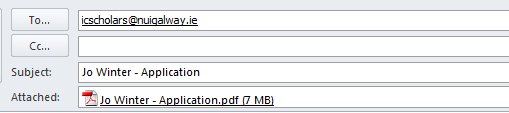 IMPORTANT:  The two completed Reference Forms must also be received by NUI Galway by 17:00 (GMT) Friday 14 July 2017Degree applied forCourse codeCAO numberCAO points achievedTitle Ms/Mr/Other (specify)Last Name First NameMiddle Name(s)Date of birth (dd/mm/yy)Gender (M/F)NationalityPlace of BirthPPS No. PPS No. Permanent AddressPermanent AddressAddress for correspondence (if different)Address for correspondence (if different)…………………………………………………………………………………………………………………………………………………………………………………………………………………………………………………………………………Postcode……………………………Country…………     Telephone Number      …………………………………..Mobile Number     ……………………………………………………………………………………………………………………………………………………………………………………………………………………………………………………………………………………………Postcode……………………………Country…………     Telephone Number      …………………………………..Mobile Number     ……………………………………………………………………………………………………………………………………………………………………………………………………………………………………………………………………………………………Postcode……………………………Country      …………Telephone Number      ……………………………..…………………………………………………………………………………………………………………………………………………………………………………………………………………………………………………………………………Postcode……………………………Country      …………Telephone Number      ……………………………..E-mail Address     ………………………………………………………………………………………………………….E-mail Address     ………………………………………………………………………………………………………….E-mail Address     ………………………………………………………………………………………………………….E-mail Address     ………………………………………………………………………………………………………….School attendedPeriod of attendance (give month and year)I am an applicant for international protection in IrelandI have been refused international protection and am currently an applicant for permission to remain in IrelandI have refugee statusI have subsidiary protection statusI have been granted permission to remain in Ireland Leaving Certificate subjectHigher level (H)Ordinary level (O)Mock LC result (if available)Name & PositionAddressHow I know this refereeContact DetailsEmail:Telephone:Email:Telephone:Applicant’s SignatureDate